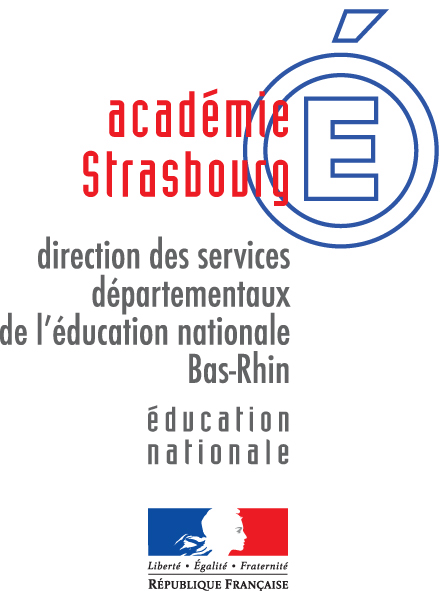 Division du 1er degréAffaire suivie par Hélène GOLKATéléphone03 88 45 92 86Télécopie03 88 61 43 15Courrielmarie-helene.golka@ac-strasbourg.frAdresse65 avenue de la Forêt-Noire67083 Strasbourg CedexHoraires
du lundi au vendredi
 de 8h 30 à 12h
sur rendez vous
  de 13h 30 à 17hStrasbourg, le 14 juin 2016Le Directeur académiquedes services de l’Education nationaleàMesdames et Messieurs les Instituteurs et Professeurs des Ecoless/c de Mesdames et Messieurs les Inspecteurs de l'Education Nationale chargés de circonscription du 1er degréObjet	:	Mouvement 2016 - Appel à candidatures pour des postes à profilJ'ai l'honneur de vous informer que les postes suivants seront vacants pour la rentrée scolaire 2016 – 2017 : 	Poste de chargé de mission A.V.S.et CDO IENASH67:Les candidats pour ce poste feront parvenir à l'Inspecteur de l'Education Nationale de leur circonscription la fiche de candidature ci-jointe, accompagnée  de  la  photocopie  du dernier  rapport  d'inspection  pour le 21 JUIN 2016 délai de rigueur.Ils seront convoqués par mail et reçus par la commission d’entretien.Les candidats remplissant les conditions requises et retenus à l’issue de l’entretien pourront être affectés sur le poste à titre définitif à la rentrée scolaire 2016-2017.                Pour le Directeur académiqueL’Inspecteur de l’Education nationale adjoint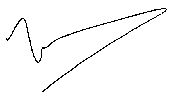 Jean-Baptiste LADAIQUE